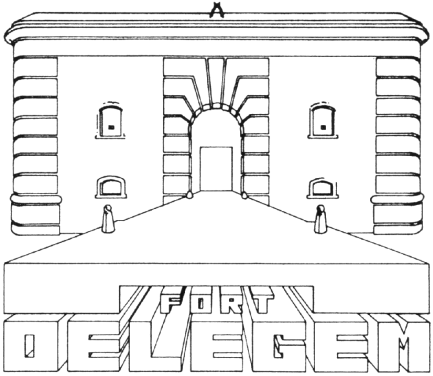 Werkgroep Fort OelegemP/A Kasteel Vrieselhof Schildesteenweg 99, 2520 Oelegemtel: 0475/29.04.87	e-mail: info@fortoelegem.be                      www.fortoelegem.beInschrijvingsformulier FORT OELEGEM 2017Fort Oelegem : Goorstraat 19: Oelegem - RanstNaam van de groepVerantwoordelijkeAdresGSM	Aantal personen (ongeveer)			         E-mail Gewenst type van bezoek(*)A 	Gewoon bezoek 	Na afspraak met het secretariaat (5,00 euro. pp, min 60 euro.)	Gewenste datum:		Aanvangsuur:	B 	Opendeurdag: geleide rondleiding en vrij bezoek (4,00euro pp)            zondag 30 april  2017(rondleidingen 11u, 14u, 15u30)            zondag 10 September  2017 (OMD) (rondleidingen 11U, 14u,15U30)C 	Vleermuisinfoavonden: Op voorhand inschrijven (5,00 euro volw; 4,00 euro onder 12j)             zaterdag  24 Juni 2017 om 21u15             zaterdag  26  augustus 2017 om 20u30             zaterdag  16 september 2017 om 19u00Ik betaal het bedrag (zie minimum hierboven) van _______EU ter plaatse voor de start van de rondleiding. Ondergetekende ontslaat de organiserende vereniging (V.J.N.M. Natuur 2000 vzw) alsook haar bestuursleden van alle verantwoordelijkheid in verband met mogelijke ongevallen.Datum:	Handtekening:Terugzenden naar: Werkgroep Fort Oelegem p/a Kasteel Vrieselhof ,Schildesteenweg 99 2520 OelegemOf info@fortoelegem.beWarme kleding, waterdicht schoeisel en een zaklantaarn zijn sterk aan te raden!(*) maak uw keuze